Chatelherault Primary School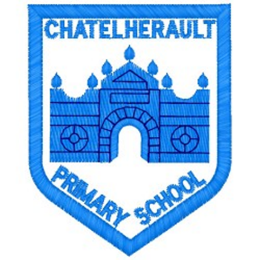 Pupil GroupsGroup: Eco Committee Date: 29.11.22Minute Taker: Points from previous meeting:We raised £35 from the sale of the Halloween costumes . Everyone enjoyed this and we will think about what to spend the money onMain discussion points from today:We discussed walking and the benefits of walking/walking to schoolExerciseFresh airUsing less fuels so helping the environmentTime to look at nature and see what is happening around usHealthy choiceTime to meet friendsEase parking at school gate making it safer for allHow can we encourage our friends to walk to school?PostersEco pupils to chat to classesIntroduce travel tracker- eco group to demonstrate to classMrs Stewart demonstrated travel tracker and explained to achieve a badge after a month this doesn’t need be walking to school 5 days a week, this can be walking to/from school . Park and ride , scooter and can be 2 or 3 times a week to achieve awardFocus Article: Article 24 (health and health services) Every child has the right to the best possible health. Governments must provide good quality health care, clean water, nutritious food, and a clean environment and education on health and well-being so that children can stay healthy. Richer countries must help poorer countries achieve thisAction Points: Eco group to talk to classes about travel trackerRoom 12 to pilot this in the month of DecemberSchool to be introduced to this in JanuaryMrs Stewart to arrange mascot to visit.